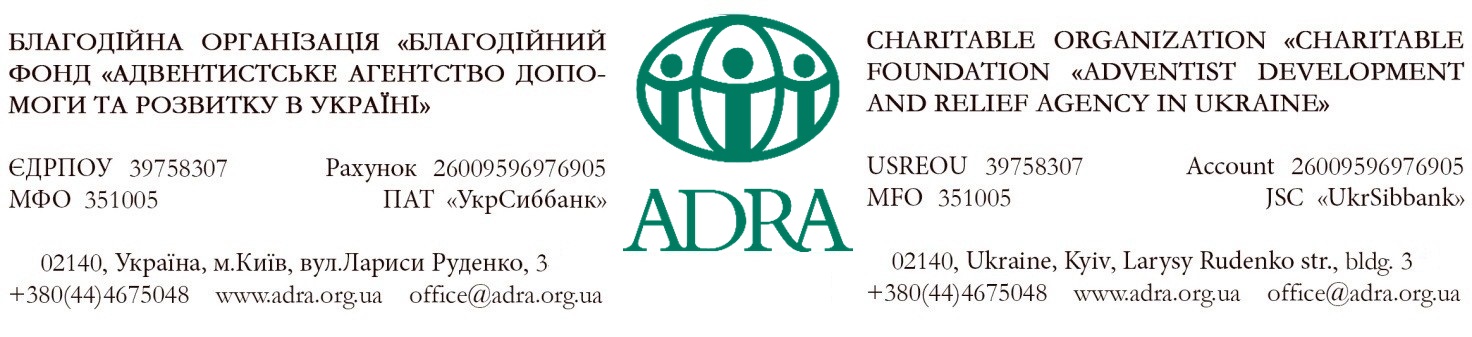 м. Київ												11 квітня 2019 р.ОГОЛОШЕННЯпро проведення тендеру ADRA-11.04-2019Шановні пані та панове,БЛАГОДІЙНА ОРГАНІЗАЦІЯ «БЛАГОДІЙНИЙ ФОНД «АДВЕНТИСТСЬКЕ АГЕНТСТВО ДОПОМОГИ ТА РОЗВИТКУ В УКРАЇНІ» ЄДРПОУ 39758307, місцезнаходження якої: м. Київ, вул. Л.Руденко, 3, 02140, Україна; оголошує тендер              ADRA-11.04-2019 на визначення виконавця послуг з організації та проведення інтерактивного пізнавального квесту «Країна Здоров`я» у межах проекту  «Розповсюдження інформації про гігієну серед населення, яке постраждало від конфлікту в Донецькій та Луганській областях на Сході України».Будь ласка, ознайомтесь з тендерною документацією, що складається з:Цього оголошення;Тендерної форми (Додаток №1);Тендерна специфікація (Додаток №2);Технічне завдання на організацію та проведення інтерактивного пізнавального квесту «Країна Здоров`я» (Додаток 3);Приклад довідки про вартість чистих активів станом на кінець попереднього кварталу (Додаток №4).Предмет тендеру:Предметом тендеру є цінова пропозиція та інші документи, форма та зміст яких мають відповідати умовам, викладеним у Вимогах.Умови проведення тендеру:В тендері розглядаються пропозиції на виконання послуг згідно технічного завдання (Додаток 3).Учасник включає в ціну Послуг усі витрати, податки і збори, що сплачуються або мають бути сплачені для якісного та вчасного надання Послуг, а також витрати на придбання роздавальних матеріалів та доставку працівників і необхідного інвентаря до місця проведення заходу.Надані учасниками тендеру комерційні пропозиції мають бути дійсними без змін впродовж не менш ніж 30 (тридцять) календарних днів з дня їх подачі.Загальна кількість заходів: 70;Термін виконання послуг:Квітень – травень 2019 року.Умови оплати : за фактом наданих послуг.Валюта пропозиції – українська гривня;Валюта оплати - українська гривня.Учасник, який є платником єдиного податку повинен бути на 3 групі.Перелік документів та кваліфікаційні вимоги до учасників:Учасники у складі тендерної пропозиції повинні надати перелік документів, які підтвердять наступні кваліфікаційні критерії та інші вимоги Замовника, а саме:Належним чином заповнена та підписана Тендерна форма (Додаток №1).Тендерна специфікація (Додаток 2).Для учасників з організаційно – правовою формою товариства з обмеженою відповідальністю або додатковою відповідальністю, надати Довідку про вартість чистих активів станом на кінець попереднього кварталу (Додаток №4)Копія Свідоцтва про державну реєстрацію суб’єкта підприємницької діяльності або Виписка з державного реєстру.Підтвердження виду діяльності (Копія Витягу з Єдиного державного реєстру юридичних осіб та фізичних осіб-підприємців).Лист з описанням попереднього досвіду виконання аналогічних послуг, та фото або відео матеріали – в довільній формі.Листи з позитивними відгуками про якість аналогічних послуг із зазначенням контактів, у разі наявності.Лист із зазначенням кількості працівників, які будуть надавати послуги, з перерахунком матеріально технічного забезпечення.Здатність виконати роботи у строки.Порядок оформлення та подання тендерної пропозиції:Всі документи, що мають відношення до пропозиції тендерних торгів, повинні буди складені українською або російською мовами на фірмових бланках компанії учасника.Всі документи Учасника у складі тендерної пропозиції, повинні бути підписані та завірені печаткою.Кінцевий термін подання тендерної пропозиції – не пізніше «19» квітня 2019 року до 12:00. Всі пропозиції отримані після кінцевого терміну розгляду не підлягають.Пропозиції направляються в закритих конвертах на адресу: БЛАГОДІЙНА ОРГАНІЗАЦІЯ «БЛАГОДІЙНИЙ ФОНД «АДВЕНТИСТСЬКЕ АГЕНТСТВО ДОПОМОГИ ТА РОЗВИТКУ В УКРАЇНІ»    м. Краматорськ, вул. Рум`янцева 12, Донецька область, Україна. Учасники мають подавати пропозиції особисто або кур‘єрською поштою. Тендерні пропозиції, що надійдуть електронною поштою розглядатися не будуть.Тендерна пропозиція має бути поміщеною у конверт формату А4, де на лініях склеювання має бути наклейка(зразок нижче) промаркована печаткою учасника у декількох місцях, аби виключити можливість несанкціонованого ознайомлення із вмістом конверту до настання дати розкриття організацією тендерних пропозицій.   Конверт повинен містити назву тендеру і слова: «НЕ РОЗКРИВАТИ ДО…» (указати час і дату, зазначені у документації як строк розкриття конвертів з тендерною пропозицією).«Наклейка»Всі копії будь-яких документів, що включаються в тендерну пропозицію, мають бути обов’язково завіреними підписом учасника, а якщо учасником є юридична особи, то печаткою та підписом уповноваженої особи. До тендерної пропозиції повинні додаватись документи, які посвідчують право такої уповноваженої особи підписувати тендерну пропозицію (наказ про призначення керівника або довіреність).Всі пропозиції отримані після кінцевого терміну розгляду не підлягають.У разі необхідності, Замовник має право запросити від будь-якого Учасника тендеру повторне підтвердження відповідності його кваліфікаційним вимогам чи звернутися за підтвердженням такої інформації до державних органів або відповідних експертних установ, організацій.Критерії відбору переможця:Надання тендерної пропозиції в повному обсязі згідно вимог;Найменша цінова пропозиція;Здатність вчасно виконати роботи;Умови оплати : за фактом виконаних робіт;Тендерна документація має бути складена без помилок.Учасник, який є платником єдиного податку на 3 групі.Всі тендерні пропозиції розглядаються на предмет їх відповідності заявленим вимогам. До участі у розгляді цінових пропозицій допускаються пропозиції, які повністю відповідають умовам тендеру. Пропозицією, що відповідає умовам тендеру, вважається пропозиція, що узгоджується з усіма умовами  та термінами тендерної документації.В разі отримання рівнозначних тендерних пропозицій щодо визначених у тендері критеріїв, перевага буде надана учаснику, що надав найменшу цінову пропозицію та відповідає кваліфікаційним вимогам до учасників. Переможця  тендеру буде обрано на засіданні тендерного комітету, після детальної технічної, фінансової та правової  оцінки пропозицій. Оприлюднення інформації щодо переможця відбудеться протягом 5 (п’яти) робочих днів після офіційного затвердження переможців тендерним комітетом, шляхом надсилання відповідних повідомлень всім учасникам тендеру електронною поштою. БЛАГОДІЙНА ОРГАНІЗАЦІЯ «БЛАГОДІЙНИЙ ФОНД «АДВЕНТИСТСЬКЕ АГЕНТСТВО ДОПОМОГИ ТА РОЗВИТКУ В УКРАЇНІ» залишає за собою право вимагати від учасників тендеру додаткові матеріали або інформацію, що підтверджують відповідність окремих положень пропозицій вимогам специфікації та юридичної особи як учасника даного тендеру.  БЛАГОДІЙНА ОРГАНІЗАЦІЯ «БЛАГОДІЙНИЙ ФОНД «АДВЕНТИСТСЬКЕ АГЕНТСТВО ДОПОМОГИ ТА РОЗВИТКУ В УКРАЇНІ» залишає за собою право приймати або відхиляти будь-яку тендерну заявку відповідно до документації і власних Політик і Процедур та припинити процедуру тендеру й відмовитися від всіх заявок у будь-який час до укладення договору, не несучи, при цьому, ніякої відповідальності перед учасниками тендеру. БЛАГОДІЙНА ОРГАНІЗАЦІЯ «БЛАГОДІЙНИЙ ФОНД «АДВЕНТИСТСЬКЕ АГЕНТСТВО ДОПОМОГИ ТА РОЗВИТКУ В УКРАЇНІ» зобов’язана повідомити про причини відхилення всіх тендерних заявок за умови надходження письмового запиту від учасника тендеру. Будь-які питання стосовно цього тендеру мають бути подані в електронному форматі на адресу електронної пошти: tender@adra.ua або за телефоном: з технічних питань (050) 674-01-15 Ірина Муравська з питань проведення тендера  (066) 850-45-11 тендерний спеціаліст – Юрій ВерешкоДякуємо за співпрацю!Президент БО «БФ «АДРА Україна»      			      _________________ Нікітюк А.В.ПРОПОЗИЦІЯ НА ТЕНДЕР ADRA-11.04-2019          Визначення виконавця послуг з організації та проведення інтерактивного пізнавального квесту «Країна Здоров`я» у межах проекту  «Розповсюдження інформації про гігієну серед населення, яке постраждало від конфлікту в Донецькій та Луганській областях на Сході України».НЕ РОЗКРИВАТИ ДО 12:00, «19» квітня 2019 року